L’inscription des personnes isolées les plus vulnérables (personnes âgées, personnes adultes en situation d’handicap), résidant à leur domicile à Ham sous Varsberg, est souhaitable afin de pouvoir leur apporter conseils et assistance en cas d’événements exceptionnels : canicule, grand froid, pandemie…. Pour vous-même ou l’un de vos proches, vous pouvez contribuer à ce geste de prévention et de solidarité citoyenne. Signalez-vous ou signalez cette personne en complétant ce document à adresser à :  MAIRIE DE HAM SOUS VARSBERG3 RUE DU RUISSEAU 57880 HAM SOUS VARSBERGTel :03.87.29.86.90– Fax : 03.87.29.86.94 Vous êtes une : Personne de plus de 70 ans ; Personne de plus de 60 ans, reconnue inapte au travail ; Personne adulte handicapée ; Tierce personne (représentant légal, parent, voisin, médecin traitant, service, etc…) – Nom, qualité et coordonnées: ____________________________________________________________________________________________________La personne signalée sera informée par la Mairie de son inscription au registre) COORDONNEES DE LA OU DES PERSONNE(S) CONCERNEE(S) NOM : _______________née_______________ 	PRENOM : _____________________ DATE DE NAISSANCE : _____ / _____ / _____ N° FIXE: ___ / ___ / ___ / ___ / ___ 		PORTABLE : ___ / ___ / ___ / ___ / ___ ADRESSE : ______________________________________________________________ Situation familiale :  	 Seul(e)  	  En couple  	 En famille  Conjoint :  NOM DE NAISSANCE : _____________________	PRENOM : ___________________ DATE DE NAISSANCE : _____ / _____ / _____ Avez-vous des enfants :  	 non 	 oui : 			si oui, à proximité  	 	éloigné(s)  Recevez-vous des visites à domicile :  Tous les jours 	 			 Une fois par semaine    Plusieurs fois par semaine 		 Moins souvent NOM, ADRESSE, TELEPHONE DE LA PERSONNE A CONTACTER EN CAS D’URGENCE : NOM : ________________________________ 	PRENOM : ________________________ DATE DE NAISSANCE : _____ / _____ / _____ N° FIXE: ___ / ___ / ___ / ___ / ___ 		PORTABLE : ___ / ___ / ___ / ___ / ___ ADRESSE : ________________________________________________________________ Qualité :  	 famille  	 ami 	 voisin  	  autre (précisez) _____COORDONNEES DES PERSONNES INTERVENANT REGULIEREMENT A DOMICILE : 	 	Ham sous Varsberg, le ___ / ___ /___                       Signature L’inscription à ce registre n’est pas obligatoire et vous pouvez à tout moment sortir du dispositif sur simple demande écrite adressée à la Mairie.  COMMUNEDEHAM-SOUS-VARSBERG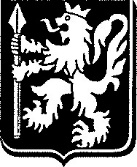 Tél. 03 87 29 86 90AIDE A DOMICILEAIDE SOIGNANTENom : Adresse : Tel :Nom : Adresse : Tel :INFIRMIEREMEDECINNom : Adresse : Tel :Nom : Adresse : Tel :ASSISTANTE SOCIALEAUTRE( précisez)Nom : Adresse : Tel :Nom : Adresse : Tel :